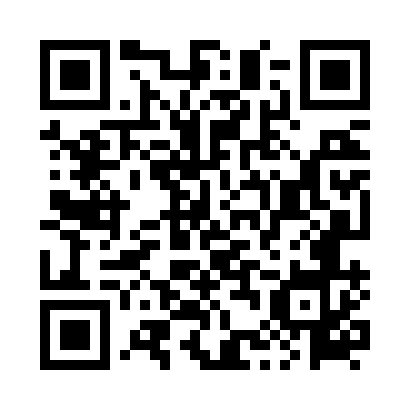 Prayer times for Przemykow, PolandMon 1 Apr 2024 - Tue 30 Apr 2024High Latitude Method: Angle Based RulePrayer Calculation Method: Muslim World LeagueAsar Calculation Method: HanafiPrayer times provided by https://www.salahtimes.comDateDayFajrSunriseDhuhrAsrMaghribIsha1Mon4:196:1312:415:097:108:582Tue4:166:1112:415:107:129:003Wed4:136:0912:415:117:139:024Thu4:116:0712:405:127:159:045Fri4:086:0512:405:137:169:066Sat4:056:0212:405:147:189:087Sun4:026:0012:395:167:209:108Mon4:005:5812:395:177:219:129Tue3:575:5612:395:187:239:1510Wed3:545:5412:395:197:249:1711Thu3:515:5212:385:207:269:1912Fri3:485:5012:385:217:279:2113Sat3:465:4812:385:227:299:2314Sun3:435:4612:385:237:319:2615Mon3:405:4312:375:247:329:2816Tue3:375:4112:375:257:349:3017Wed3:345:3912:375:267:359:3318Thu3:315:3712:375:277:379:3519Fri3:285:3512:365:287:389:3720Sat3:255:3312:365:297:409:4021Sun3:225:3112:365:307:429:4222Mon3:195:2912:365:317:439:4523Tue3:165:2712:365:327:459:4724Wed3:135:2612:355:337:469:5025Thu3:105:2412:355:347:489:5226Fri3:075:2212:355:357:499:5527Sat3:045:2012:355:367:519:5828Sun3:015:1812:355:377:5310:0029Mon2:585:1612:355:387:5410:0330Tue2:555:1412:355:397:5610:06